BIBLIOGRAPHYAli Al-oglah, T. M. (2018). Teaching and Learning English as a Foreign Language. International Journal of English Language Teaching, 5(2), 57. https://doi.org/10.5430/ijelt.v5n2p57Ammar, M. D., Hartono, R., & Angraini, N. (2022). English pronunciation problems analysis faced by English education students in the second semester at Indo Global Mandiri University. Global Expert: Jurnal Bahasa Dan Sastra, 10(2021), 1–7. http://dx.doi.org/10.36982/jge.v10i1.2166Anggraini, I., & Bhuana, G. P. (2022). the Use of Song in Learning Pronunciation. PROJECT (Professional Journal of English Education), 5(2), 280. https://doi.org/10.22460/project.v5i2.p280-283Arimurti, D. (2016). Elements of Pronunciation. Element of Pronunciation, 4.As Sabiq, A. H. (2020). Localized English for Ngapak Javanese Speakers as Language Instruction. ENGLISH FRANCA : Academic Journal of English Language and Education, 4(2), 85. https://doi.org/10.29240/ef.v4i2.1818Atmowardoyo, H. (2018). Research Methods in TEFL Studies: Descriptive Research, Case Study, Error Analysis, and R & D. Journal of Language Teaching and Research, 9(1), 197. https://doi.org/10.17507/jltr.0901.25Dewi, R., Mujiyanto, J., & Sukrisno, A. (2017). The Influence Of Brebes Javanese Dialect Toward Students ‟ Pronunciation Of English Speech Sounds ( A Case Study in Sman 1 Brebes ). 1st English Language and Literature International Conference (ELLiC), 189–199. https://jurnal.unimus.ac.id/index.php/ELLIC/article/view/2468/2492Denizer, E. N. (2017). Does Mother Tongue Interfere in Second Language Learning? Journal of Foreign Language Education and Technology, 39-54. Marsono. (2018). Fonetik. Yogyakarta: Gadjah Mada University Press.Mualimin, M., Marsono, M., & Suhandano, S. (2019). Javanese of Tegal: An Ecological Evidence. E3S Web of Conferences, 125(201 9), 10–13. https://doi.org/10.1051/e3sconf/201912509012M, L. A. (2021). Interfrensi Bahasa Jawa dan Bahasa Inggris dalam Bahasa Indonesia Pada Video Youtube Arnold Poernomo. Abstrak. 8.Nurjamin, L. R. (2020). The Priorities of English Pronunciation Elements. 3(1), 16–21.Purwaningsih, N. (2020). the Influence of Javanese Accent Toward the Students ’ English Consonant Pronunciation At English Education Study Program. Jurnal Pendidikan Bahasa Inggris, 8(1), 55–68. https://journal.peradaban.ac.id/index.php/jdpbi/article/view/540Setiyadi, B. (2020). Teaching English as a Foreign Language. Graha Ilmu, 3(2). https://doi.org/10.47408/jldhe.v0i1.14Setiyorini, F. A., Prihatin, Y., & Edi Santoso, M. (2021). A Narrative Inquiry: Students Perception in Increasing Teachers’ Identity By Join Microteaching. South Asian Journal of Social Sciences and Humanities, 02(01), 49–62. https://doi.org/10.48165/sajssh.2021.2105Subandowo, D. (2017). The Language Interference in English Speaking. Proceedings of the Fifth International Seminar on English Language and Teaching (ISELT-5), 205–210. Tama, T. A. (2017). Students' Difficulties in Learning English Speaking Skills at SMAN 5 Jambi.Tambunsaribu, G. (2019). Say It Keunikan Bunyi Bahasa Inggris. 1. https://www.google.co.id/books/edition/Say_It_Keunikan_Bunyi_Bahasa_Inggris/GDTMDwAAQBAJ?hl=id&gbpv=1&dq=kosa+kata+adalah&printsec=frontcoverTrysnawati, I., Mulyani, S., & Syam, A. (2020). Error Analysis on English Consonant Pronunciation Produced By The Fifth Semester Students of the English Education Department. Tamaddun, 19(2), 118–131. https://doi.org/10.33096/tamaddun.v19i2.77Utomo. (2017). Kamus Bahasa Jawa Tegal - Indonesia.Wardani, N. A., & Suwartono, T. (2019). Javanese Language Interference in the Pronunciation of English Phonemes. Celtic: A Journal of Culture, English Language Teaching, Literature, and Linguistics, 6(2), 14–25. https://doi.org/10.22219/celtic.v6i2.8589Yuliati, P., Ferry, R., & Hasyim, Z. (n.d.). An Analysis of Error in Pronouncing Dental Fricative Sounds by The First Year Students of English Education Study Program. In English Language Teaching Society (ELTS) (Vol. 9, Issue 02).Zaeni, M. O., Prihatin, Y., & Jamaludin, S. (2022). English Education Students ’ Perception of Pronunciation Difficulties at Universitas Pancasakti Tegal. July, 142–152.Zultiyanti, Z. (2021). Perbandingan Fonetik Bahasa Indonesia dan Bahasa Jawa: Sebuah Amatan Awal. Kode : Jurnal Bahasa, 10(4), 40–51. https://doi.org/10.24114/kjb.v10i4.30731APPENDICESAppendix 1:	Pronunciation test material adapted from Subandowo (2017),  Purwaningsih & Nurdiawati (2020), and Dewi et al. (2017)Appendix 2: Interview guidance adapted from (Dewi et al., 2017)Appendix 3:	The questionnaire of factors causing English consonant interference adapted from Subandowo (2017); Wardani et al. (2019)Read the statement in the following table. Then, give your response to the statement by checklist () in the response column. SA=Strongly Agree, A=Agree, N=Neither Agree nor Disagree, D=Disagree, and SD=Strongly Disagree. Each item and their choices are then equated with a numerical value, where Strongly Agree is weighted 5 points, agree 4 points, Neither Agree nor Disagree 3 points, disagree 2 points, and Strongly Disagree 1 point.Appendix 4:	The Result of Validity Test of Students’ Anxiety QuestionnaireAppendix 5:	The Result of Reliability Test of Students’ Anxiety QuestionnaireAppendix 6:	WhatsApp Voice Note Archive on Google Drive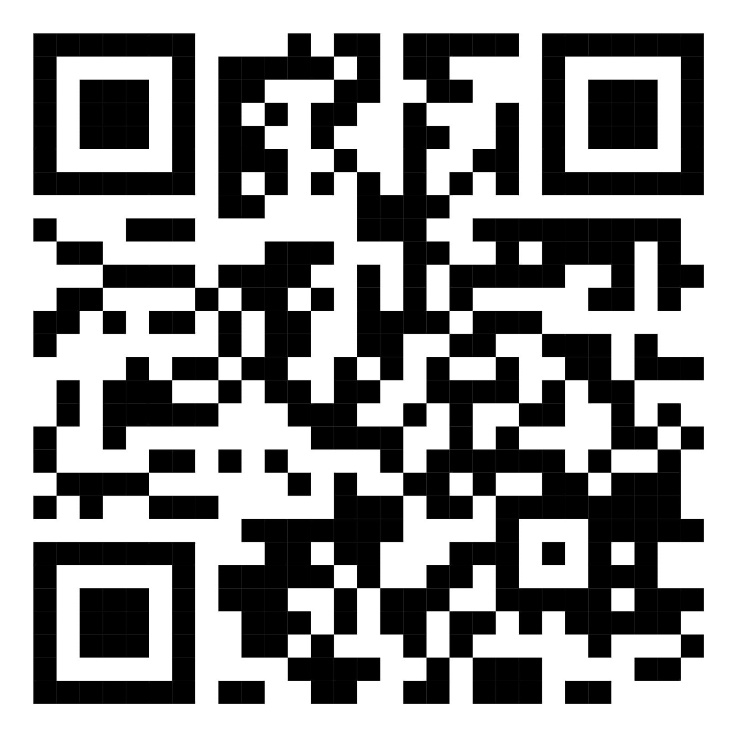 Appendix 7: Scan Similarity Result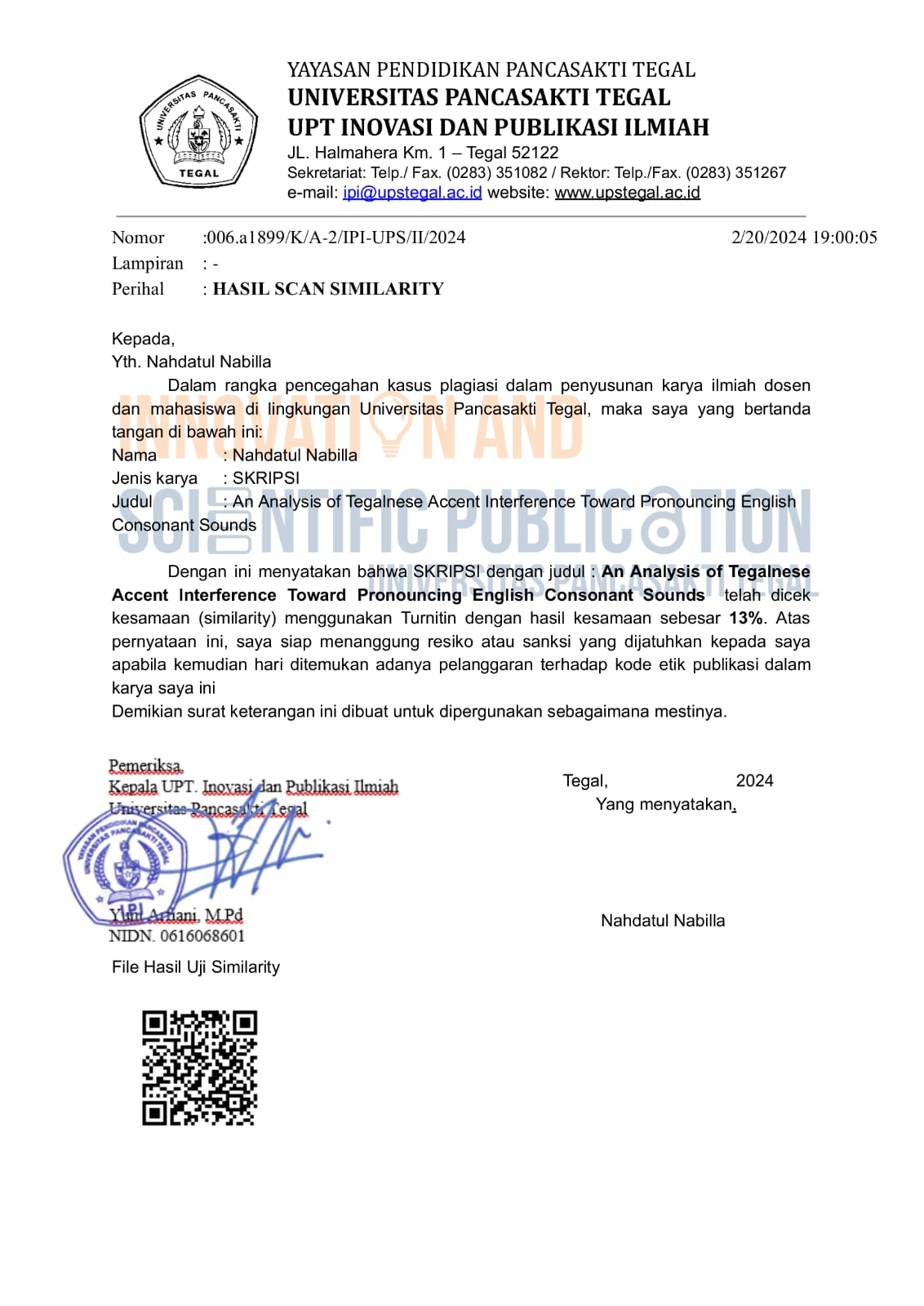 Appendix 8:	Official Report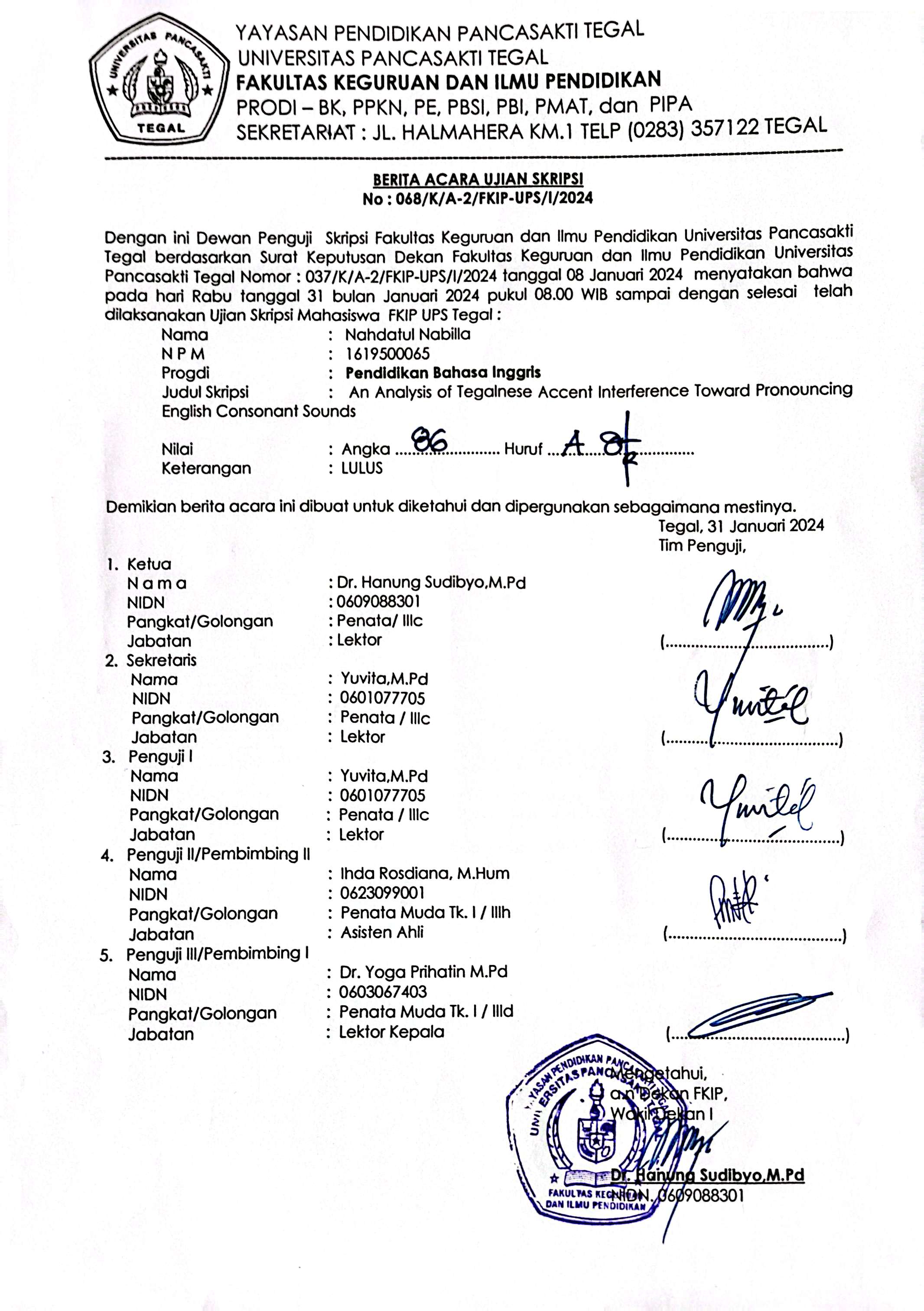 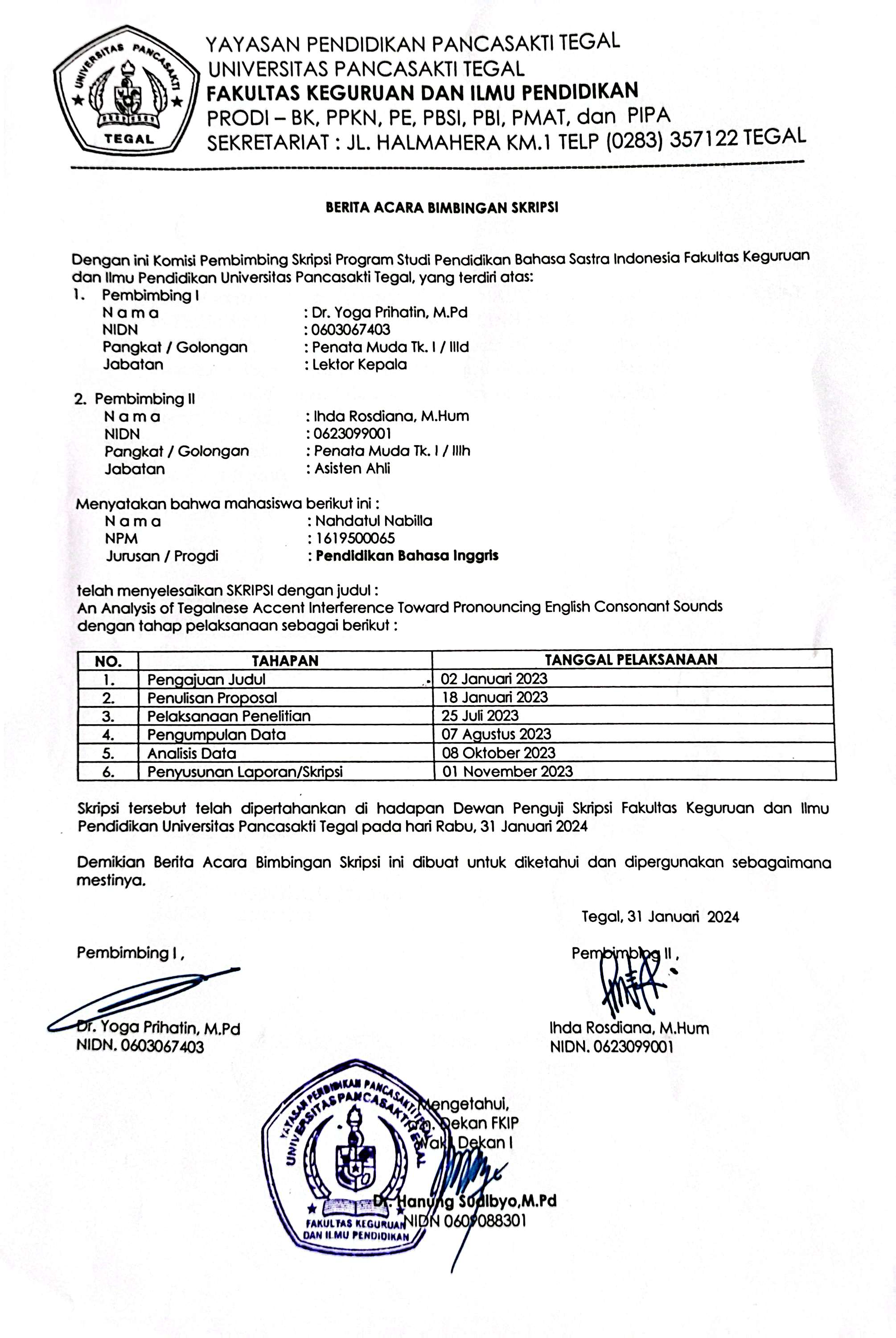 Appendix 8:	Recording of respondentsAppendix 8:	Student’s responses on valid and reliable questionnairesNo.ConsonantEnglish WordsNo.ConsonantsEnglish Words/ p /happen/ s /Mouse/ b /bathe/ z /Raising/ t /prestige/ ∫ /cash/ d /harder/ ʒ /vision/ k /Cabbage/ h /happen/ g /Got/ m /plum/ t∫ /Church/ n /bin/ dʒ /Judge / ŋ /coming/ f /Leaf/ l /larger/ v /cover/ j /View/ θ /theater/ w /Sweet/ δ /this/ r /carrotNumberQuestionsWhat semester are you in?What is your mother tongue?What is your foreign language?Which English consonant(s) is/are the most difficult to pronounce?What do you think the factors causing most of the Tegalnese accent “ngapak” of your pronouncing English consonant sounds?No.CategoriesQuestionsRespondsRespondsRespondsRespondsRespondsNo.CategoriesQuestionsSA(5)A(4)N(3)D (2)SD(1)High accentMy mother tongue affects the accuracy of my emphasis on pronunciation.High accentI always produce more air from my lungs when I pronounce English consonants.High accentI have difficulty pronouncing the sound /b/.High accentI have difficulty pronouncing the sound /d/.High accentI have difficulty pronouncing the sound /g/.High accentI have difficulty pronouncing the sound / dʒ /.High accentI have difficulty pronouncing the sound / δ /.High accentI have difficulty pronouncing the sound /p/.High accentI have difficulty pronouncing the sound /t/.High accentI have difficulty pronouncing the sound /k/.School areaI use my mother tongue language in the classroom.School areaI use my mother tongue language when I talk to my classmates.School areaI use my mother tongue language when I talk to my teachers.School areaI use my mother tongue language outside the class.School areaMy teachers use the Tegalnesse language when they teach.School areaI use Tegalnesse accents when I speak English in the classroom.School areaMy classmates use Tegalnesse accents when they speak English.School areaMy teacher uses Tegalnesse accents when they speak English.School areaI speak English with the native accent to my teacher at school.School areaI speak English with the native accent to my classmate at school.ExposureI don’t use English in daily communication.ExposureI Study English only at school.ExposureI studied English when entering junior high school.ExposureI start studying pronunciation at university.ExposureI only practice pronunciation in the classroom.ExposureI use YouTube for practicing their pronunciation.ExposureI use music for practicing their pronunciation.ExposureI use the movie for practicing their pronunciation.ExposureI use novels for practicing their pronunciation.ExposureI focus more on other language features such as grammar, vocabulary, and tenses.MotivationI have personal goals for studying English.MotivationI have personal goals for studying English pronunciation.MotivationEnglish is my second option when entering university.MotivationI want to be as native as I can in English pronunciation.MotivationI feel satisfied when I speak English with my Tegalnesse accents as long as it’s understandable.MotivationI study English to get a better job, career, and experience.MotivationI study English because I follow my friends.MotivationI like English speaking class.MotivationI like the English pronunciation class.MotivationI study English to pass the exam.EnvironmentTegalnesse language is my mother tongue.EnvironmentI live surrounded by Tegalnesse people.EnvironmentPeople around me speak in the Tegalnesse language.EnvironmentPeople around me speak with Tegalnesse accents.EnvironmentEnglish is my second language.EnvironmentI live surrounded by English speakers.EnvironmentMy neighbors speak the English language.EnvironmentMy parents and family speak the English language.EnvironmentMy neighbors speak English with a native accent.EnvironmentMy parents and family speak English with a native accent. High context cultureI often use no verbal communication.High context cultureI often use facial expressions in communication.High context cultureI often use the tone of voice in communication.High context cultureI often use gestures in communication.High context cultureI use indirect communication (known as berbelit-belit).High context cultureI use as few words as possible.High context cultureI often emphasize personal relationships in communication.High context cultureI use emotions in communication.High context cultureI often keep silent to agree.High context cultureI am often silent to keep my own opinions.Low context cultureI mostly use verbal (words) communication.Low context cultureI use direct communication.Low context cultureI mostly avoid silence between conversations.Low context cultureI keep talking whether I have anything to say or notLow context cultureI use a logical approach. Low context cultureI minimize the personal approachLow context cultureI communicate to agree.Low context cultureI mostly communicate to express my opinion.Low context cultureI look at people's eyes when I talk to them.Low context cultureI mention people's names when I talk to them.No itemrxyRtable 5% (25)Status0.4160.444Invalid 0.3900.444Invalid 0.2610.444Invalid 0.3040.444Invalid 0.2410.444Invalid 0.1830.444Invalid 0.4560.444Valid 0.2300.444Invalid 0.2860.444Invalid 0.2840.444Invalid 0.3740.444Invalid 0.4360.444Invalid 0.0790.444Invalid 0.2460.444Invalid -0.3110.444Invalid 0.1800.444Invalid 0.1600.444Invalid -0.1120.444Invalid 0.2900.444Invalid 0.1020.444Invalid 0.1700.444Invalid -0.2550.444Invalid -0.0870.444Invalid 0.5400.444Valid -0.2520.444Invalid 0.6640.444Valid 0.2470.444Invalid 0.3570.444Invalid 0.4550.444Valid 0.4530.444Valid 0.4380.444Invalid 0.4140.444Invalid 0.5960.444Valid 0.5730.444Valid0.1700.444Invalid0.5400.444Valid0.0500.444Invalid 0.1980.444Invalid 0.3420.444Invalid 0.0630.444Invalid 0.4150.444Invalid 0.3480.444Invalid 0.4020.444Invalid 0.4050.444Invalid 0.3550.444Invalid 0.2380.444Invalid -0.0530.444Invalid 0.4000.444Invalid -0.1590.444Invalid -0.1210.444Invalid 0.5360.444Valid0.4090.444Invalid 0.4010.444Invalid 0.7310.444Valid0.5750.444Valid0.5120.444Valid0.4340.444Invalid0.4600.444Valid0.1670.444Invalid 0.3590.444Invalid 0.0980.444Invalid 0.5150.444Valid0.1270.444Invalid -0.1550.444Invalid 0.1390.444Invalid 0.4760.444Valid0.4970.444Valid0.0970.444Invalid -0.0520.444Invalid -0.1260.444Invalid Case Processing SummaryCase Processing SummaryCase Processing SummaryCase Processing SummaryN%CasesValid20100.0CasesExcludeda0.0CasesTotal20100.0Reliability StatisticsReliability StatisticsCronbach's AlphaN of Items.81070NumberEnglish wordsRespondentsRespondentsRespondentsRespondentsRespondentsRespondentsRespondentsRespondentsRespondentsRespondentsRespondentsRespondentsRespondentsRespondentsRespondentsRespondentsRespondentsRespondentsRespondentsRespondentsNumber of errorsNumberEnglish words1234567891011121314151617181920happenbathe2prestigeharder12CabbageGot18ChurchJudge 11Leafcovertheaterthis2MouseRaisingcashvisionhappenplumbincominglargerViewSweetcarrotExposureExposureExposureExposureExposureExposureExposureExposureExposureExposureExposureI have difficulty pronouncing the sound / δ /.I have difficulty pronouncing the sound / δ /.I start studying pronunciation at university.I start studying pronunciation at university.I start studying pronunciation at university.I start studying pronunciation at university.I use YouTube for practicing their pronunciation.I use YouTube for practicing their pronunciation.I use YouTube for practicing their pronunciation.I use novels for practicing their pronunciation.I use novels for practicing their pronunciation.I focus more on other language features such as grammar, vocabulary, and tenses.I focus more on other language features such as grammar, vocabulary, and tenses.P1444444333334414144P2444444555555519195P3445555555223315154P4333333444223312123P5331111555554415154P6553333444225514144P71111113331133882P8224444444224414144P9334444444332213133P10224444444224414144P114433332222222992P12335555444223314144P133322222222233992P14334444444333314144P15114444444334415154P16331111444333311113P17224444555223314144P18223333333333312123P19334444444333314144P2022111133322441010364646464767676525268683,23,23,23,23,83,83,82,62,63,43,4MotivationMotivationMotivationMotivationMotivationMotivationHCCHCCHCCHCCHCCHCCHCCHCCHCCHCCHCCHCCEnglish is my second option when entering university.I want to be as native as I can in English pronunciation.I want to be as native as I can in English pronunciation.I want to be as native as I can in English pronunciation.I study English to get a better job, career, and experience.I study English to get a better job, career, and experience.I often use no verbal communication.I often use no verbal communication.I often use no verbal communication.I often use gestures in communication.I often use gestures in communication.I use indirect communication (known as berbelit-belit).I use indirect communication (known as berbelit-belit).I use as few words as possible.I use as few words as possible.
I use emotions in communication.
I use emotions in communication.
I use emotions in communication.5444441313134433344224444417355555515151555444444444444204355555131313443335555553332142555551212124444444333344418415555511111144333551122555163355544121212443335555335552141555551111114422222333344414334444411111144444442233222153155555111111441113322334441331222447772233344334422216322221155522222222222333112255533101010333333333333331532444441010103344444334422217344444412121244333443344444184444444121212443333344554441944333551212124433333333333315335555513131344333443333444173155555111111443334411443331532444441010103344444444444420421111144411222221122222925182828282826060607373575768686969692,554,14,14,14,14,13333,653,652,852,853,43,43,453,453,45LCCLCCLCCLCCLCCLCCLCCI use direct communication.I use direct communication.I minimize the personal approachI minimize the personal approachI communicate to agree.I communicate to agree.I communicate to agree.444433311111144433444441111114443333333999333333333399933355335551313134444455333121212444331133377722244444441212124444422333999333334433310101033311332226662223322444999333332233388833344444441212124443333222888333333333399933344223339993334422333999333333333399933322332227772223,33,3333,153,153,15